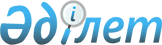 Кедендік реттеу жөніндегі консультативтік комитеттің құрамы туралыЕуразиялық экономикалық комиссия Алқасының 2016 жылғы 22 наурыздағы № 31 өкімі.
      ЗҚАИ-ның ескертпесі!
      Шешім 22.04.2016 күшіне енді - Еуразиялық экономикалық комиссияның Сайты.
      1. Қоса беріліп отырған Кедендік реттеу жөніндегі консультативтік комитеттің құрамы бекітілсін. 
      2. Кеден ынтымақтастығы жөніндегі алқаның мүшесі (Министр) М.А. Кадыркулов Кедендік реттеу жөніндегі консультативтік комитеттің отырыстарында төрағалық ететіндігі (Консультативтік комитеттің төрағасы) айқындалсын. 
      3. Осы Өкім Еуразиялық экономикалық одақтың ақпараттық-телекоммуникациялық "Интернет" желісіндегі ресми сайтында жарияланған күнінен бастап күнтізбелік 30 күн өткен соң күшіне енеді. Кедендік реттеу жөніндегі консультативтік комитеттің
ҚҰРАМЫ 
                         Армения Республикасынан
					© 2012. Қазақстан Республикасы Әділет министрлігінің «Қазақстан Республикасының Заңнама және құқықтық ақпарат институты» ШЖҚ РМК
				
      Еуразиялық экономикалық комиссия      Алқасының Төрағасы                          Т. Саркисян
Еуразиялық экономикалық
комиссия Алқасының
2016 жылғы 22 наурыздағы 
№ 31 өкімімен 
БЕКІТІЛГЕН
Бабаян 
Альберт Артурович 
Бабаян 
Альберт Артурович 
–
Армения Республикасы Экономика министрлігі Бизнестік ортаны жақсарту департаментінің бастығы
Геворкян
Армен Генрихович
Геворкян
Армен Генрихович
–
Армения Республикасы Қаржы министрінің орынбасары
Мовсисян
Лилит Самвеловна
Мовсисян
Лилит Самвеловна
–
Армения Республикасы Қаржы министрлігінің Кіріс саясаты, бағалау және аппараттың тәртіптік бағдарламалары басқармасы Еуразиялық экономикалық одақтың заңнамасын реттеу бөлімінің бастығы
Погосян 
Арман Вачаганович 
Погосян 
Арман Вачаганович 
–
Армения Республикасы Қаржы министрлігінің Кіріс саясаты, бағалау және аппараттың тәртіптік бағдарламалары басқармасы Еуразиялық экономикалық одақтың заңнамасын реттеу бөлімінің бастығы
Сагоян 
Геворг Анатольевич
Сагоян 
Геворг Анатольевич
–
Армения Республикасы Қаржы министрлігі Кедендік бақылау басқармасының бастығы  
                       Беларусь Республикасынан
                       Беларусь Республикасынан
                       Беларусь Республикасынан
                       Беларусь Республикасынан
Артемьев
Алексей Алексеевич
–
–
Беларусь Республикасы Мемлекеттік кеден комитеті Кеден одағы мәселелері бойынша құқықтық басқарма бастығының орынбасары
Кийко
Дмитрий Николаевич
–
–
Беларусь Республикасы Қаржы министрінің орынбасары
Крят
Сергей Александрович
–
–
Беларусь Республикасы Қаржы министрлігі Салық саясаты және бюджет кірістері бас басқармасының бастығы
Недоступ 
Андрей Владимирович
–
–
Беларусь Республикасы Қаржы министрлігінің Салық саясаты және бюджет кірістері бас басқармасы сыртқы экономикалық қызметтен және халықаралық салық келісімдерінен төлемдер бөлімінің бастығы
Орловский 
Владимир Николаевич
–
–
Беларусь Республикасы Мемлекеттік кеден комитеті төрағасының орынбасары  
Романовский 
Алексей Валерьевич
–
–
Беларусь Республикасы Экономика министрлігі Кеден одағы мәселелері бойынша кедендік бақылауды ұйымдастыру басқармасы бастығының орынбасары
Тарарышкина
Любовь Ивановна
–
–
Беларусь Республикасы Қаржы министрлігі Салық саясаты және бюджет кірістері бас басқармасының сыртқы экономикалық қызметтен және халықаралық салық келісімдерінен төлемдер бөлімі бастығының орынбасары
                      Қазақстан Республикасынан
                      Қазақстан Республикасынан
                      Қазақстан Республикасынан
                      Қазақстан Республикасынан
Байғабысова
Айсұлу Сәпиқызы
–
–
Қазақстан Республикасының Ресей Федерациясындағы Ұлттық банкі өкілдігінің басшысы
Бейсенов
Марат Жұмажанұлы
–
–
Қазақстан Республикасы Қаржы министрлігінің Мемлекеттік кірістер комитеті Кедендік әдіснама департаментінің директоры
Жәнекенов
Нұрлан Жүсіпұлы
–
–
"KAZENERGY" Қазақстандық мұнай-газ және энергетика кешені ұйымдарының қауымдастығы" заңды тұлғалар бірлестігі қаржылық-экономикалық талдау департаментінің директоры
Кәрімов
Айдын Мейрамбекұлы
–
–
Қазақстан Республикасы Ұлттық экономика министрлігінің Халықаралық экономикалық интеграция департаменті директорының орынбасары
Мамашева 
Дина Толғатқызы
–
–
Қазақстан Республикасының"Атамекен" Ұлттық кәсіпкерлер палатасы кедендік әкімшілік департаментінің директоры
Нұрпейісов
Александр Мұхамедияұлы
–
–
Қазақстан Республикасы Қаржы министрлігінің Мемлекеттік кіріс комитеті Кедендік әдіснама департаменті кеден маңы аясы әдіснамасы басқармасының басшысы
Рахимов
Қуат Жеңісұлы
–
–
Қазақстан Республикасы Қаржы министрлігі Мемлекеттік кіріс комитетінің Кедендік әдіснама департаменті кедендік рәсімдер әдіснамасы басқармасының басшысы 
Садуақасов
Нұрқан Олжабайұлы
–
–
Қазақстан Республикасы Ұлттық экономика министрлігінің Тұтынушылар құқығын қорғау комитеті техникалық регламенттер және санитариялық шаралар талаптарын сақтауды бақылау басқармасының басшысы
Сламбеков
Сәкен Талғатбекұлы
–
–
Қазақстан Республикасы Ұлттық экономика министрлігінің Халықаралық экономикалық интеграция департаменті ЕурАзЭҚ және Кеден одағының жұмыс істеу мәселелері бойынша басқарманың бас сарапшысы
                   Қырғыз Республикасынан
                   Қырғыз Республикасынан
                   Қырғыз Республикасынан
                   Қырғыз Республикасынан
Байсеркеев
Бактыбек Закирович
–
–
Қырғыз Республикасы Үкіметінің жанындағы Мемлекеттік кеден қызметінің Кеден ісін ұйымдастыру басқармасы кеден ісінің перспективалық бағдарламалары бөлімінің бастығы
Бейшеналиев
Руслан Куштарбекович
–
–
Қырғыз Республикасының Үкіметі жанындағы Мемлекеттік кеден қызметінің Кеден ісін ұйымдастыру басқармасы кедендік бақылау бөлімінің бастығы
Ибраимов
Ниязбек Нурланович
–
–
Қырғыз Республикасының Үкіметі жанындағы Мемлекеттік кеден қызметінің Тәуекелдер және кедендіктен кейінгі бақылау басқармасы бастығының орынбасары - кедендік құнды бақылау бөлімінің бастығы
Наспеков 
Марс Дамирович
–
–
Қырғыз Республикасы Көлік және коммуникациялар министрлігінің жанындағы "Қырғыз поштасы" мемлекеттік кәсіпорны бас директорының орынбасары
Саргобонов
Улан Эрламбекович
–
–
Қырғыз Республикасының Үкіметі жанындағы Мемлекеттік кеден қызметі Тәуекелдер және бақылаудан кейін басқармасының аға инспекторы
Сариев
Эрнис Осмонкулович
–
–
Қырғыз Республикасының Үкіметі жанындағы Мемлекеттік кеден қызметінің Кеден ісін ұйымдастыру басқармасы кедендік ресімдеу бөлімінің бас инспекторы
Тентимишева
Динара Насрединовна
–
–
Қырғыз Республикасының Үкіметі жанындағы Мемлекеттік кеден қызметінің Кедендік төлемдер басқармасы СЭҚ ТН жіктеуіші бойынша сектордың меңгерушісі
                   Ресей Федерациясынан 
                   Ресей Федерациясынан 
                   Ресей Федерациясынан 
                   Ресей Федерациясынан 
Антипов
Михаил Константинович
Антипов
Михаил Константинович
–
Ресей Федерациясы Экономикалық даму министрлігінің Сыртқы экономикалық қызметті үйлестіру, дамыту және реттеу департаменті директорының орынбасары 
Бышовец
Валерий Анатольевич
Бышовец
Валерий Анатольевич
–
Федералдық кеден қызметінің Тәуекелдер және жедел бақылау басқармасы бастығының бірінші орынбасары
Волков 
Алексей Михайлович
Волков 
Алексей Михайлович
–
Ресей Федерациясы Қаржы министрлігінің Салық және кедендік-тарифтік саясат департаменті кедендік төлемдер бөлімі бастығының орынбасары
Голандеева 
Татьяна Николаевна
Голандеева 
Татьяна Николаевна
–
Федералдық кеден қызметінің статс-хатшысы – басшысының орынбасары
Данилин 
Дмитрий Валерьевич
Данилин 
Дмитрий Валерьевич
–
Федералдық кеден қызметі Ақпараттық технологиялар бас басқармасының бастығы  
Жуков
Дмитрий Борисович
Жуков
Дмитрий Борисович
–
Федералдық кеден қызметі Кедендік ресімдеуді және кедендік бақылауды ұйымдастыру бас басқармасының бастығы
Исаев
Павел Анатольевич
Исаев
Павел Анатольевич
–
"Северсталь" ашық акционерлік қоғамы бас директорының кеңесшісі, Ресей өнеркәсіпшілер мен кәсіпкерлер одағы Интеграция, сауда-кеден саясаты және Дүниежүзілік сауда ұйымы комитетінің жауапты хатшысы
Козырев
Евгений Александрович
Козырев
Евгений Александрович
–
Федералдық кеден қызметі Кеден ынтымақтастығы басқармасы бастығының бірінші орынбасары
Кузичев 
Станислав Анатольевич
Кузичев 
Станислав Анатольевич
–
Ресей Федерациясы Экономикалық даму министрлігі Сыртқы экономикалық қызметті үйлестіру, дамыту және реттеу департаментінің кеңесшісі
Липаева
Юлия Владимировна
Липаева
Юлия Владимировна
–
Ресей Федерациясы Экономикалық даму министрлігінің Кеден одағының органдарымен өзара іс-қимыл және ТМД елдерімен экономикалық ынтымақтастық департаменті ұлттықтан жоғары институттарының дамыту бөлімінің жетекші консультанты
Мордашов
Алексей Александрович
Мордашов
Алексей Александрович
–
"Северсталь" ашық акционерлік қоғамының бас директоры, Ресей өнеркәсіпшілер мен кәсіпкерлер одағы басқармасының бюро мүшесі, Ресей өнеркәсіпшілер мен кәсіпкерлер одағы Интеграция, сауда-кеден саясаты және Дүниежүзілік сауда ұйымы комитетінің төрағасы
Нажимов
Руслан Александрович 
Нажимов
Руслан Александрович 
–
Федералдық кеден қызметі Ақпараттық технологиялар бас басқармасы бастығының орынбасары
Саркисова
Лариса Николаевна
Саркисова
Лариса Николаевна
–
Федералдық кеден қызметі Тауар номенклатурасы басқармасы бастығының орынбасары
Семенова 
Ольга Михайловна
Семенова 
Ольга Михайловна
–
Ресей Федерациясы Қаржы министрлігінің Салық және кедендік-тарифтік саясат департаменті кедендік құнды айқындауды нормативтік реттеу бөлімі бастығының орынбасары
Сурвилло
Виталий Юрьевич
Сурвилло
Виталий Юрьевич
–
"Деловая Россия" жалпы ресейлік қоғамдық ұйымның вице-президенті
Сысоева
Анна Алексеевна
Сысоева
Анна Алексеевна
–
Ресей Федерациясы Экономикалық даму министрлігі Кеден одағының органдарымен өзара іс-қимыл және ТМД елдерімен экономикалық ынтымақтастық департаменті директорының орынбасары